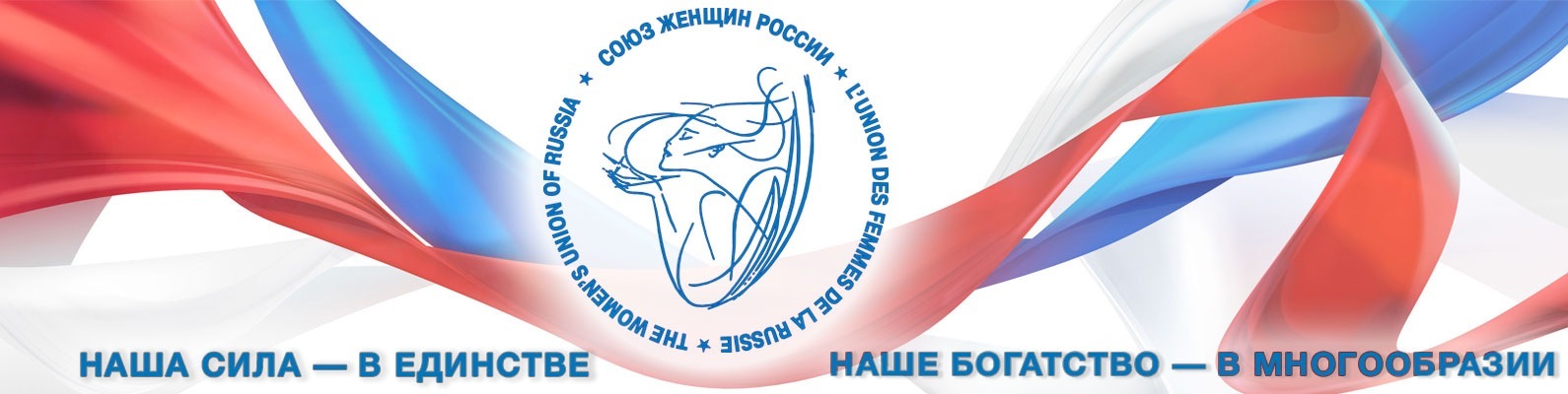 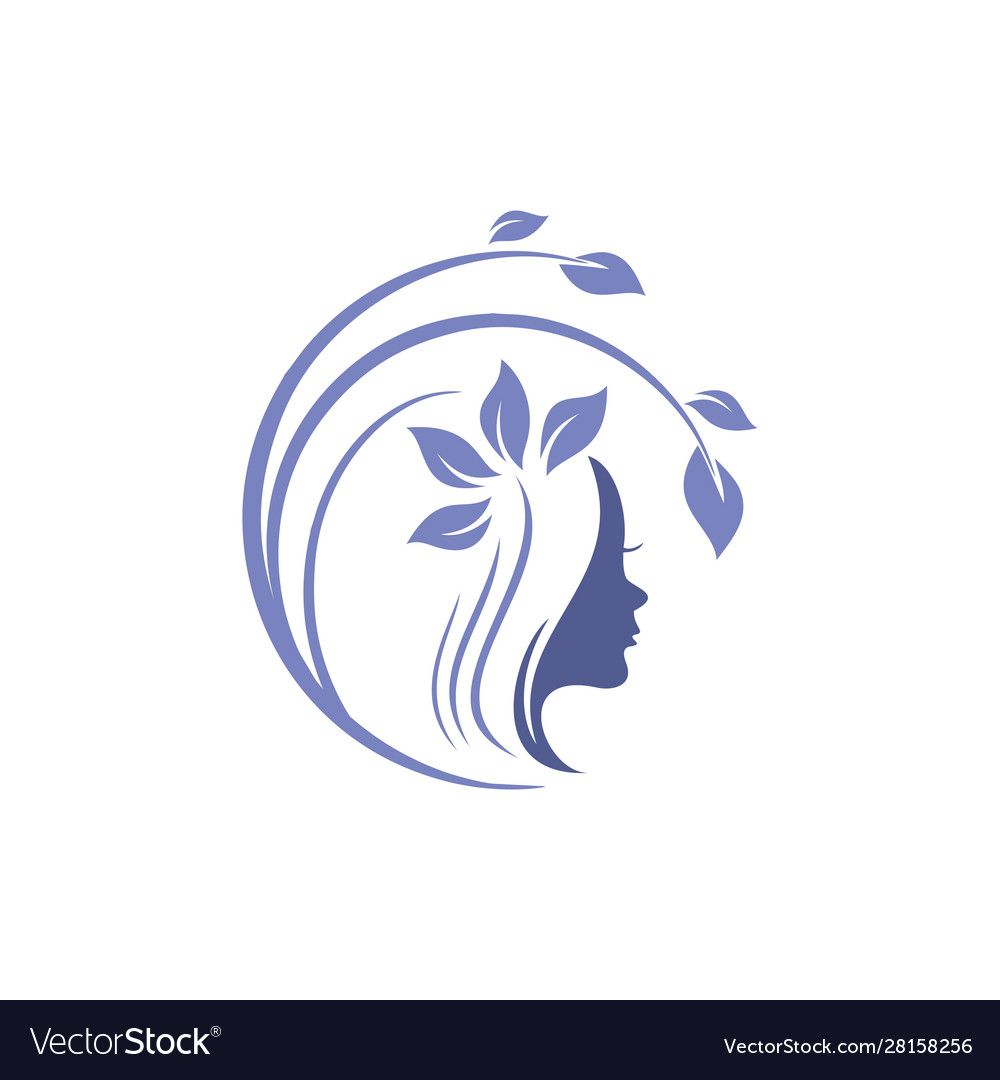 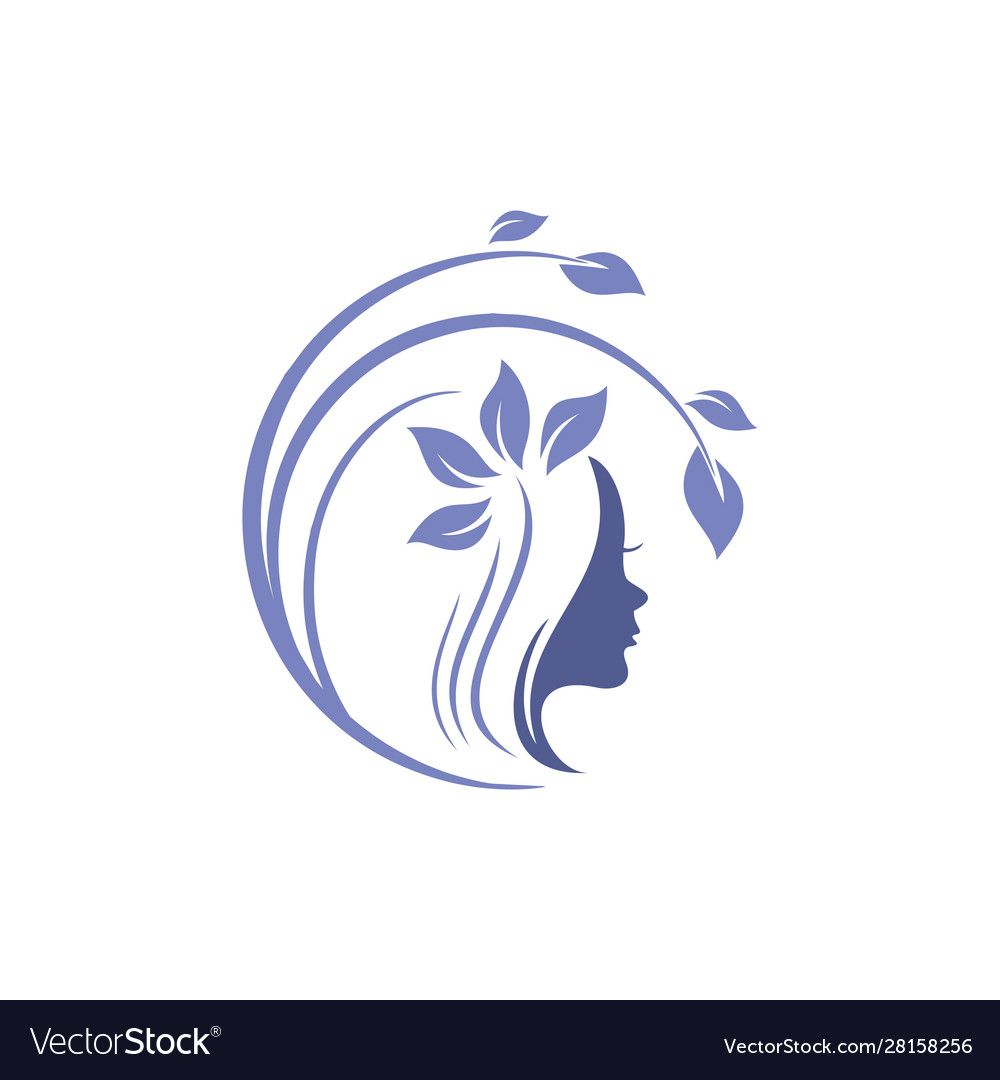 «Согласовано»______________План работы 
Совета женщин Евпатории на 2023 год№МероприятиеМесяц проведенияОтветственные за мероприятие1. Совещания, заседания1. Совещания, заседания1. Совещания, заседания1. Совещания, заседанияЗаседания женсовета по текущим вопросамежемесячноПланирование работы на текущий годянварьПодведение итоговдекабрь2. Информирование, работа со СМИ2. Информирование, работа со СМИ2. Информирование, работа со СМИ2. Информирование, работа со СМИОсвещение мероприятий в СМИв течение годаВедение страницы Совета женин в ВКонтактепостоянноПривлечение журналистов ЕЗ к работе ЖенсоветапостоянноИнформирование общественности в СМИ об опыте создания дружных семейпостоянно3. Координация работы3. Координация работы3. Координация работы3. Координация работыПривлечение новых членов Совета женщинв течение годаСбор и коррекция банка данных  по детям инвалидам, многодетным семьям, семьям, находящимся в трудной жизненной ситуации, одиноким матерям, одиноким  людям преклонного возраста совместно с Управлением по делам несовершеннолетних и защите их прав и Департаментом труда и социальной защиты населенияпостоянноВзаимодействие с женскими организациями города, республики, страны и городов-побратимов, Советом ветеранов и общественными организациями постоянноКоординация работа с Общественным советом муниципального образования городской округ Евпатория Республики Крым, Молодёжным советом ЕвпаториипостоянноСовместно с Общественным советом города принимать участие в обсуждении благоустройства районов городапо мере необходимостиРабота с меценатами по привлечению средств для  проведения мероприятий и благотворительных акцийпо мере необходимостиПосещение школ, Дома престарелыхсентябрьВзаимодействие с участковыми ОВД, посещение по месту жительства семей с целью выяснения причины социального неблагополучия:семьи, злоупотребляющие алкоголем;несовершеннолетних правонарушителей;постоянноОрганизация встреч с руководителями  учреждений, организаций с целью рассмотрения в индивидуальном порядке вопросов о возможности трудоустройства безработных женщинпо мере необходимостиВзаимосвязь с Евпаторийским отделением Российского Красного крестапостоянноОказывать помощь ОВД и Общественному совету в проведении рейдов по выявлению незаконной торговли алкоголем, поддельной алкогольной продукциейпостоянноНаладить контакт с Советами женщин Крыма и Российской Федерациипостоянно4. Акции, субботники4. Акции, субботники4. Акции, субботники4. Акции, субботникиСбор вещей для семей, находящихся в трудной жизненной ситуациив течение годаОрганизация Акции «Посылка из дома» для военнослужащих, находящихся в зоне СВОв течение годаОрганизация благотворительной акции «Собери ребенка в школу»августУчастие в Общероссийской акции книгодарения «Дарите книги с любовью»февраль-октябрьПроведение экологических субботников«Чистый город начинается с тебя!»апрель, сентябрьАкция «За Чистый Дом, Чистую Страну, Чистую Планету»апрельУчастие в Общероссийской акции «Бессмертный полк»майУчастие в благотворительной акции «Белый цветок»сентябрьОрганизация дня «красоты» для многодетных матерей и матерей одиночек, малоимущих (маникюр, макияж, спа, брови и прочее)в течение годаОрганизация благотворительных вечеров с аукционами в поддержку участников СВО, исполняющих свой долг по защите Отечествав течение годаПомощь женщинам, мужья, сыновья которых являются участниками СВО или погибшими в СВОв течение годаПровести благотворительный аукцион 
«С любовью от женщин Евпатории» с масштабной подготовительной работой и по результатам выставочных мероприятий раздела 6, на вырученные деньги к Дню защиты детей и Дню пожилого человека вручить сертификаты с логотипом нашей организации (обсудить кому)май, октябрьОказывать помощь в индивидуальном порядке возможного трудоустройства женщин-инвалидовв течение годаОрганизовать благотворительную акцию - фестиваль творчества женщин Евпаториив течение года5. Работа в рамках Всероссийских проектов5. Работа в рамках Всероссийских проектов5. Работа в рамках Всероссийских проектов5. Работа в рамках Всероссийских проектовОрганизация работы в рамках федерального проекта «Патриотическое воспитание»в течение годаОрганизация работы в рамках программы «Семейные традиции»в течение годаОрганизация работы в рамках программы «Активное долголетие»в течение годаОрганизация психологической помощи (встречи с психологом-психотерапевтом) матерям и женам военнослужащих, погибших во время проведения СВОв течение года6. Встречи, выставки6. Встречи, выставки6. Встречи, выставки6. Встречи, выставкиОрганизация встреч с неблагополучными и малообеспеченными семьями «Протяни руку помощи»в течение годаПроведение тематических бесед с женщинами разных возрастов о здоровом питании, о здоровье «Жить здорово»1 раз в кварталОрганизация выставки творческих работ женщин, семей, детейиюньОрганизация круглого стола «Поддержка семьи: вопросы, проблемы, перспективы»сентябрьОрганизация встреч с сексологом для студентов (18+)в течение годаОрганизация и проведение мероприятий с детьми с ограниченными возможностямив течение годаПроведение выставки картин и фотографий «Евпатория глазами женщин», приуроченной к празднованию юбилея городаавгустКруглый стол «Преодоление и профилактика буллинга в школе» в рамках Международной акции «16 дней против насилия в отношении женщин и детей» (25 ноября 2023г.)ноябрь7. Культурно-массовые мероприятия7. Культурно-массовые мероприятия7. Культурно-массовые мероприятия7. Культурно-массовые мероприятияТеатральные вечера в течение годаОрганизация встреч с известными женщинами Евпатории «У нас в гостях:…» в рамках Года педагога и наставника в течение годаУчастие в мероприятиях, посвященныхДню защитника ОтечествафевральОрганизация праздничного вечера «Свет женщины, прекрасный и высокий»к Международному женскому днюмартУчастие в мероприятиях, посвященных Дню ПобедымайУчастие в мероприятиях, посвященных  Международному дню семьимайУчастие в общегородском праздновании Дня защиты детей.июньУчастие в общегородском праздновании Дня семьи, любви и верностииюльОрганизация семейной гостиной «Мы – семья, а это значит – справимся с любой задачей»сентябрьУчастие в мероприятиях, посвящённых  Дню пожилого человекаоктябрьУчастие в общегородском праздновании Дня народного единстваноябрьУчастие в мероприятиях, посвящённых Дню материноябрьОрганизация праздничного вечера«Новогоднее настроение»декабрьПроведение систематической работы по возрождению нравственных и духовных ценностей, сохранению культурных традиций. (организация праздника, ярмарки «Русской культуры», литературных вечеров)в течение годаСпорт – норма жизни женщины (Спортивный фестиваль для женщин города Евпатории) в День матери 26 мая или 15 августа май/августОрганизация проведения мастер-классов по живописи для матерей детей-инвалидов в обществе «Подари надежду»в течение годаПроведение фестиваля советских и современных фильмов об учителе и школе.(работает уличный кинотеатр, фильмы «Первый учитель», «Доживем до понедельника», «Чучело», «Большая перемена» и другие).летний периодКонференция «Надежда Константиновна Крупская – создатель советской системы образования», или «Чем мы обязаны Надежде Константиновне Крупской»в течение года8. Мероприятия в рамках празднования дня Победы (9 мая)8. Мероприятия в рамках празднования дня Победы (9 мая)8. Мероприятия в рамках празднования дня Победы (9 мая)8. Мероприятия в рамках празднования дня Победы (9 мая)Часть I. Офлайн-форматы:Часть I. Офлайн-форматы:Часть I. Офлайн-форматы:Часть I. Офлайн-форматы:Поздравление женщин-героев ВОВ- Поздравление от имени «Женского движения Единой России»- Важно приезжать не с пустыми руками. Например, привезти с собой письма и рисунки от детей, полезные в быту предметы, диагностические устройства, позволяющие следить за здоровьем и др.Организация просветительских мероприятий с привлечением общественности, школьников «Победа с женским лицом» - Участницы Женского движения рассказывают о женщинах, внесших вклад в Победу (акцент на женщинах региона);- Приветствуется приглашение родственников героев, которые, в том числе, могут рассказать об их подвигах, по возможности – принести архивные семейные материалы – фотографии и письма;- При наличии проектора/экрана – трансляция архивных кадров, кинопросмотр фильмов о подвигах женщин («А зори здесь тихие», «Небесный тихоход», «Помни имя свое», «Она защищает Родину», «В бой идут одни старики», «Битва за Севастополь», «В небе «ночные ведьмы»», «Не покидай меня», «Рябиновый вальс», «Ночные ласточки», «Зоя», «О тех, кого помню и люблю» и др.).Мастер-классы для детей по изготовлению подарков - Варианты подарков: брошь из атласных лент с сиренью, открытка, аппликация, поделки из бумаги для украшения окон 9 Мая, бутоньерки и др.- Приглашение на мастер-класс спикера: это может быть историк, кто расскажет о вкладе женщин в Победу, модератор для проведения игрового квиза для детей и т.д. Экскурсия по памятным местам города, связанными с историческими местами Великой Отечественной войны 
(с акцентом на истории женщин, внесших вклад в Победу).Фотовыставка «Победа с женским лицом». Женщины, внесшие вклад в победу советского народа в Великой Отечественной войне 1941–1945 гг.Фотографии из архивов семей героинь ВОВ. Возможно разместить не только снимки, но и краткие истории их жизни, их подвигов.Часть 2. Онлайн-форматы:Часть 2. Онлайн-форматы:Часть 2. Онлайн-форматы:Часть 2. Онлайн-форматы:Видеопроект «Я – твоя память». В рамках акции зачитываются трогательные отрывки женских писем с фронта, сохранившихся дома. В конце ролика каждый озвучивает ФИО защищавшего Родину предка и слова «Я – твоя память».При публикации ролика использование хештегов #ЖенскоеДвижение#ЖенскоеДвижение_Регион #ЯТвояПамятьТакже можно выбрать понравившееся письмо в Интернете, если нет письма родственницы, и записать его отрывок. Участницы «Женского движения» рассказывают о любви, жизни и подвиге женщин-героинь тыла, фронта. Важно: использовать хештеги для дальнейшего монтажа общего ролика.Карточки для Интернета «Я – твоя память». Участницы Женского движения рассказывают о женщинах своего региона, внесших вклад в Победу Фото героини, ФИО, краткая информация о героине карточки При публикации карточки использование хештегов #ЖенскоеДвижение #ЖенскоеДвижение_Регион #ЯТвояПамятьФлешмоб «От сердца к сердцу». Чтение стихов о русских женщинах и Великой Отечественной войнеВозможно зачитать отрывок стихотворения (желательно до 1 мин.)При публикации видео использование хештегов: #ЖенскоеДвижение #ЖенскоеДвижение_Регион 
#ОтсЕРдцаксЕРдцуВажно: использовать хештеги для дальнейшего монтажа общего ролика.